אהוד בנאיאהוד בנאי ממשיך לנסוע ובחמישי הקרוב אהוד והלהקה יופיעו בגבעת ברנר, 18.1, בשעה 21:30 כרטיסים  במחיר 140 ₪ (במקום 159 ₪) 054-2404310 (סמסו ואחזור)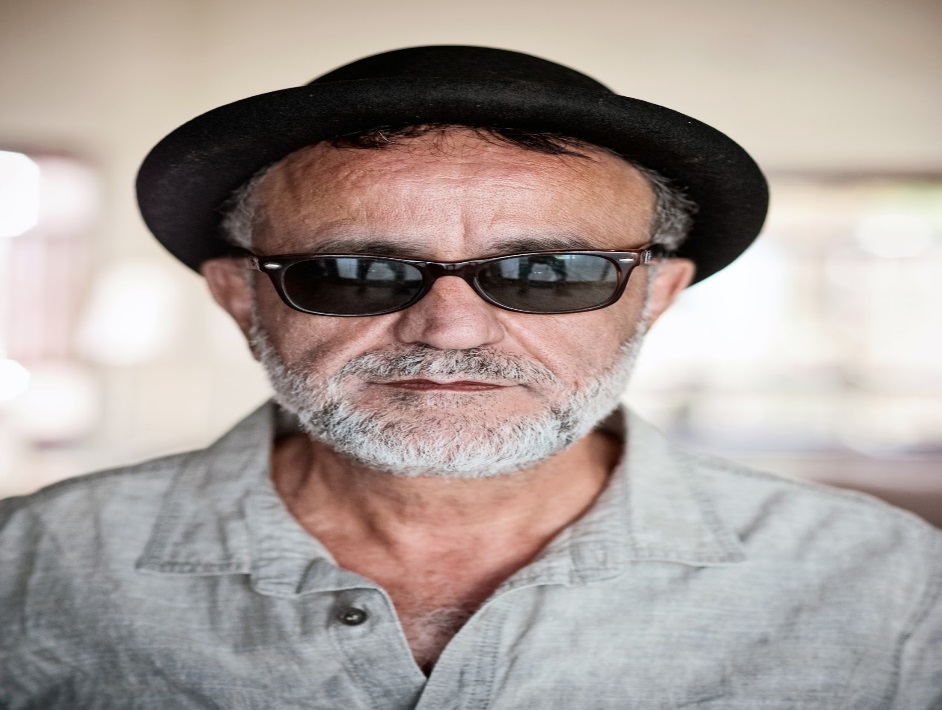 טרובדור הרוק הישראלי, אהוד בנאי עם ההרכב המנצח שמלווה אותו שנים, יחד הם כמו מכונת רוק משומנת ובועטת, שיוצרת בכל פעם מחדש חגיגה חד פעמית של צלילים ומילים. אהוד שולח לנו גלויות צבעוניות בצלילים ממקומות יקרים לליבו (עיירה בדרום, דיונות הזהב שבמדבר, שוק מחנה יהודה, תל אביב וגוש דן), ודרישות שלום מדמויות ססגוניות ואהובות (ג'מלי פורוש, דוד ושאול, אסתר ופלורנטין). הוא חולק אתנו את אהבתו וגעגועיו למקומות מופלאים ולאנשים קרובים-רחוקים, שיכולים להיות כל אחד ואחת מאתנו.בשירים האהובים מכל התקופות והאלבומים: היום, כולם יודעים, טיפ טיפה, זמנך עבר, פלורנטין, דוד ושאול, ג'מלי פורוש ועוד..על הבמה ההרכב המשובח: גיל סמטנה: הפקה מוסיקלית, בס / ערן פורת: תופים / נושי פז: גיטרות  אלעד כהן בונן: כלי הקשה וסאמפלרhttps://www.youtube.com/watch?v=08JQjQWeRjo(ממשיך לנסוע)